.ROCKS, SYNCOPATED WEAVE, ROCKS, ¼ TURN INTO COASTER STEP½ PIVOT LEFT, TRIPLE ½ TURN LEFT, ROCKS, SHUFFLESTOMP, HOLD, SCISSOR STEP, STOMP, HOLD, SAILOR STEPROCKS, ¾ TRIPLE TURN RIGHT, ROCKS, COASTER CROSSREPEATWhole Again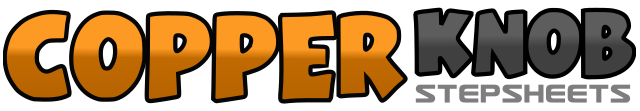 .......Count:32Wall:2Level:Improver.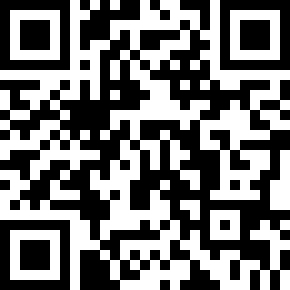 Choreographer:Sue Johnstone (UK)Sue Johnstone (UK)Sue Johnstone (UK)Sue Johnstone (UK)Sue Johnstone (UK).Music:Whole Again - Atomic KittenWhole Again - Atomic KittenWhole Again - Atomic KittenWhole Again - Atomic KittenWhole Again - Atomic Kitten........1-2Rock to right side, rock to left side3&4Cross right behind left, step left to left, cross right in front of left5-6Rock to left side, rock to right side7&8Turn ¼ left as you step back on left, step right next to left, step left forward9-10Step forward on right, pivot ½ turn left11&12½ Triple turn to left13-14Rock back on left, rock forward on right15&16Left shuffle forward17-18Stomp forward on right, hold19&20Step left to left, step right next to left, cross left over right21-22Stomp right to right, hold23&24Cross left behind right, step right to right, step left in place25-26Rock forward on right, rock back onto left27&28Triple right, left, right in place turning ¾ to right29-30Rock forward on left, rock back on right31&32Step back on left, step right next to left, cross left over right